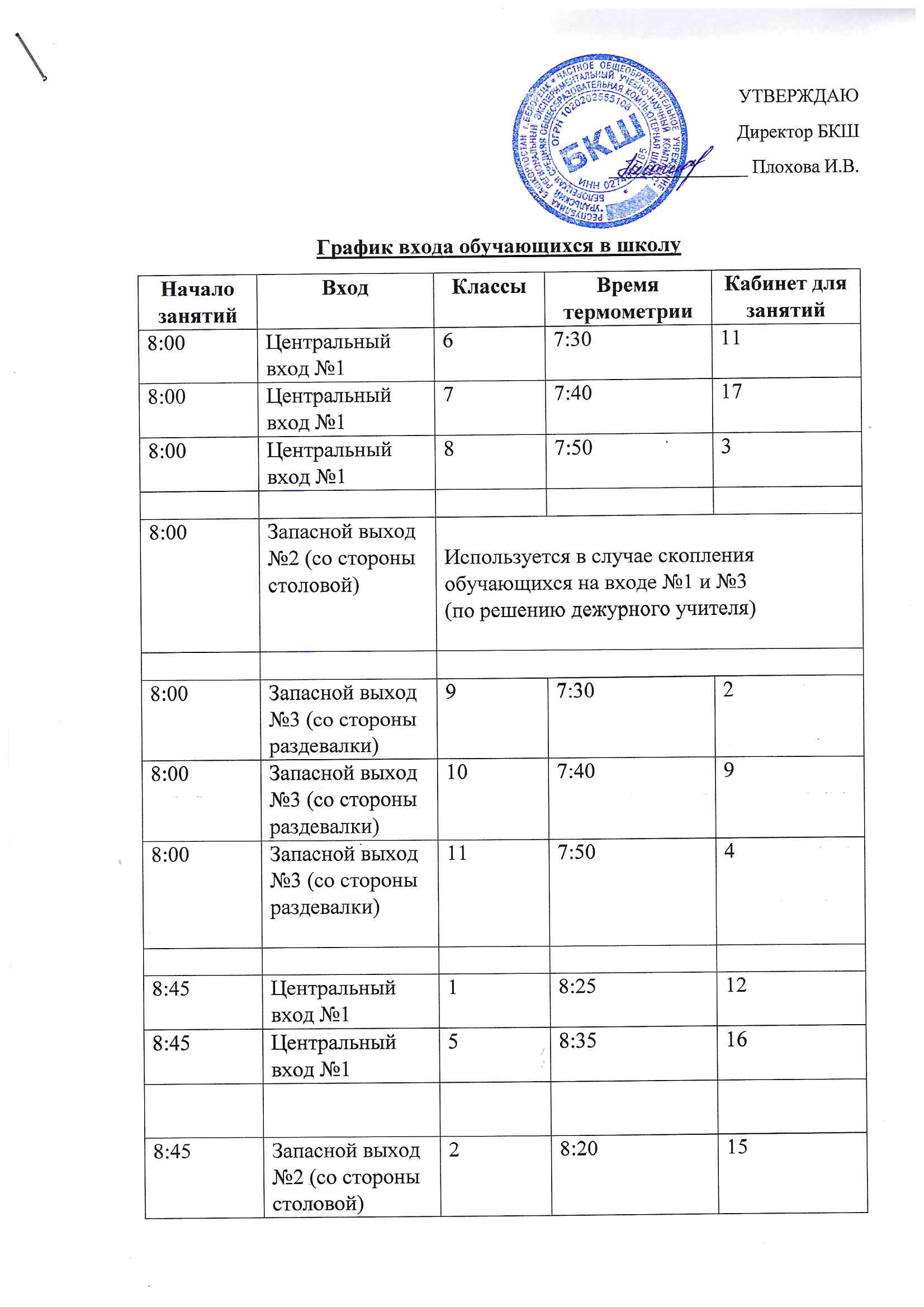 - Термометрия обучающихся проводится сотрудниками школы.- В случае наличия у обучающихся признаков инфекционных заболеваний,  температуры 37,1 и выше, обучающиеся изолируются в медицинский кабинет до прибытия родителей (законных представителей) или до приезда бригады скорой (неотложной) медицинской помощи.8:45Запасной выход №2 (со стороны столовой)38:30148:45Запасной выход №2 (со стороны столовой)48:40108:45Запасной выход №3 (со стороны раздевалки)Используется в случае скопления обучающихся на входе №1 и №2(по решению дежурного учителя)Используется в случае скопления обучающихся на входе №1 и №2(по решению дежурного учителя)Используется в случае скопления обучающихся на входе №1 и №2(по решению дежурного учителя)